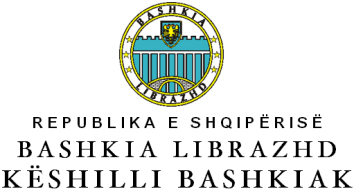 Ndarja e  Njësive Administrative Bashkia Librazhd.1.Njesia Administrative HotolishtFshati VehçanFshati BuzgarëFshati ÇerçanFshati VulçanFshati KokrevëFshati XhyrëFshati Hotolisht2. Njesia Administrative StëblevëFshati ZabzunFshati LlangëFshati SebishtFshati MoglicëFshati StëblevëFshati Borovë3. Njesia Administrative PolisFshati VilanFshati GurëshpatFshati MirakëFshati Polis GostimëFshati ShehFshati Polis Qendër4. Njesia Administrative OrenjëFshati FloqFshati Zdrajsh KatundFshati Zdrajsh VërriFshati RinasFshati NeshtëFshati MëxixëFshati FunarësFshati OrenjëFshati BallgjinFshati Gurakuq5. Njesia Administrative LunikFshati ZgoshtFshati KoshorishtFshati LunikFshati PrevallFshati KostenjëFshati LetëmFshati Dranovicë6. Njesia Administrative QendërQarrishtëGizaveshDorëzLibrazhd-QendërTogëzDragostunjeMelqizëSpatharëBabjeArrezSemësKuturmanMarinanj